Our Word Study List1.why        6.take2.long       7.little3.where    8.think4.friend    9.again5.very     10.becauseWord Family:  We will review previously taught word families.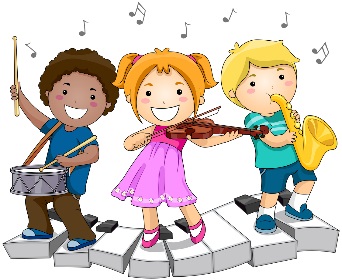 Mrs. Eberle’s Super Class NewsNews for the Week of May 7, 2018Our Word Study List1.why        6.take2.long       7.little3.where    8.think4.friend    9.again5.very     10.becauseWord Family:  We will review previously taught word families.Monday, May 7, 2018Home practice packetsOur Word Study List1.why        6.take2.long       7.little3.where    8.think4.friend    9.again5.very     10.becauseWord Family:  We will review previously taught word families.Tuesday, May 8, 2018No school today!Home practice packetsOur Word Study List1.why        6.take2.long       7.little3.where    8.think4.friend    9.again5.very     10.becauseWord Family:  We will review previously taught word families.Wednesday, May 9, 2018Home practice packet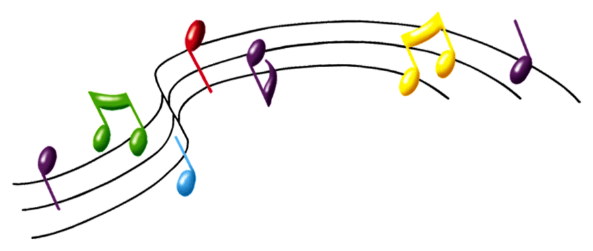 Upcoming Events5/18 – Field Day5/21 – Last day to turn in reading lists for Reading Rodeo charts!Wednesday, May 9, 2018Home practice packetMay Birthdays   Robert     5/9   Tessa      5/20   Loralei    5/27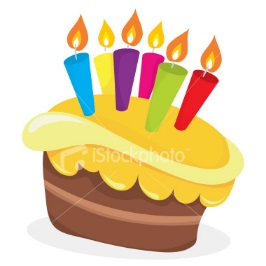 Wednesday, May 9, 2018Home practice packetMay Birthdays   Robert     5/9   Tessa      5/20   Loralei    5/27Thursday, May 10, 2018Hat Day – Bring $1.00 for epilepsyReturn your library book today!Home practice packetMay Birthdays   Robert     5/9   Tessa      5/20   Loralei    5/27Friday, May 11, 2018Return home practice and book bags today!Have a great weekend! *PLEASE SEE OTHER SIDE.Special ClassesMonday:  ArtTuesday:  P.E., Wednesday: Music, guidanceThurs:  LibraryFriday: Computer LabLunch: 12:30-1:00Although it rarely happens, lunch times are subject to change due to delays, special activities, etc.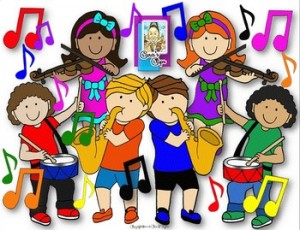 *********************Principal’s BoardEffort: AustinCharacter: LoraleiAchievement: CalStudent of the Week:We have recognized all of our friends for student of the week!Congratulations!We are proud of you!Notes:*We are still working hard here in our last month of first grade.     We spent some time this week learning how authors organize their writing and how leaving out even one step in procedural writing can be a mistake! We also worked on making connections to our stories. On Wednesday we focused on text-to-self connections, which made us think about a time something happened in our lives that was the same as the story. On Thursday we worked on text-to-text connections, where we discovered the similarities and differences between two books. On Friday we worked on text-to-world connections, which means finding a connection between something in our text and something in the real world. In writing we worked on adding dialogue to our stories using quotation marks. This was so fun! We started off looking at comics to get an idea of how speech bubbles are actually quotations. We then made our own Elephant and Piggie comics so that we could use that dialogue to work on quotation marks. They loved it! During math we started to go more in-depth with our lessons on telling time.  We have learned how to tell time to the hour and half-hour with a little elapsed time thrown in to get our brains working hard.*The home practice packets this week contain a laminated clock to use for practice.  This clock does not need to be returned with the packet.  Please keep it for future home practice activities.*REMINDER – Our reading program ends on May 21 and almost everyone has completed at least one track.  We will have a celebration that day to recognize the hard work of our awesome first grade readers.  Keep those lists coming!*Field day will be Friday, May 18. Students will need to wear play clothes and tennis shoes. They will also need to bring a beach towel to sit on for lunch. It should be a fun day!*If anyone has any small “treasures” they would like to donate to our prize box, we would greatly appreciate it. All happy meal toys and similar items are perfect! 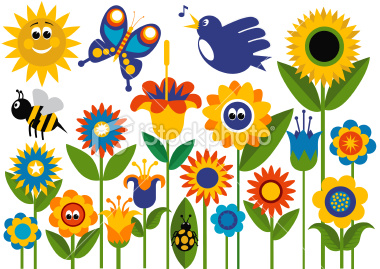  First Grade website:  www.fkefirstgrade.weebly.com“Learning Rocks!”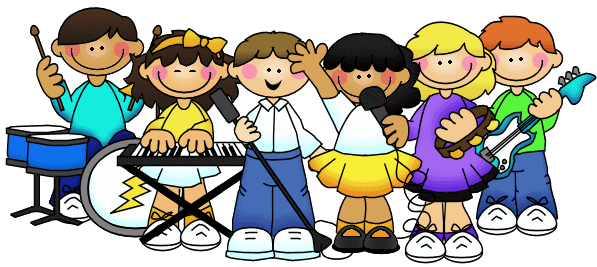 